Upute za izradu primjerka egipatskog trokutaPotrebno: uže/špaga/vrpca, pribadače, kartonUčenici rade ili u paru ili u skupinama po 4 učenika.1. uže/špagu podijeliti na 12 jednakih dijelova2. pribadačama za karton pričvrstiti uže/špagu tako da 3 dijela čine jednu katetu, 4 dijela drugu katetu i 5 dijelova hipotenuzu3. dobiveni trokut je egipatski trokut4. na karton iznad trokuta napisati naslov Egipatski trokut5. izložiti radove učenika na panoPrimjeri: Fotografije preuzete s: http://os-zaprudje-zg.skole.hr/projekti/etwinning/pythagorean_theorem_day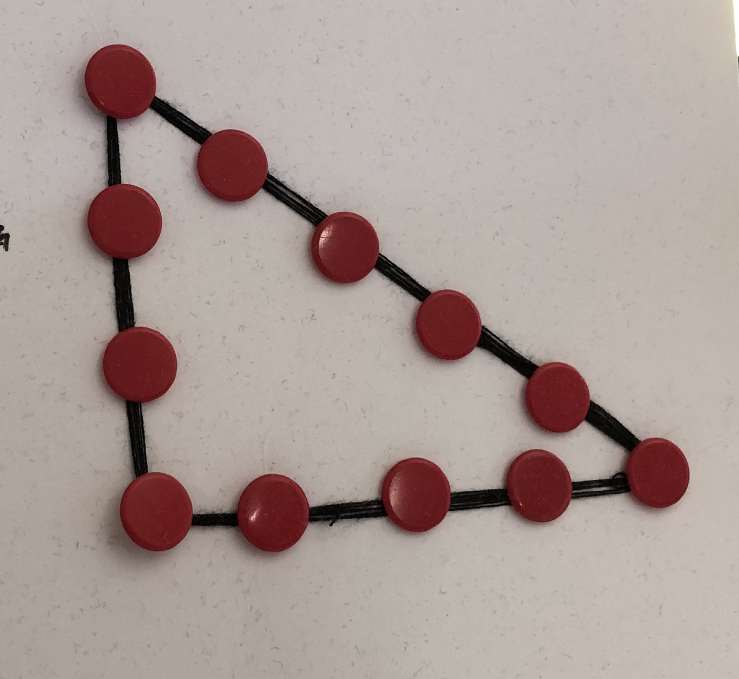 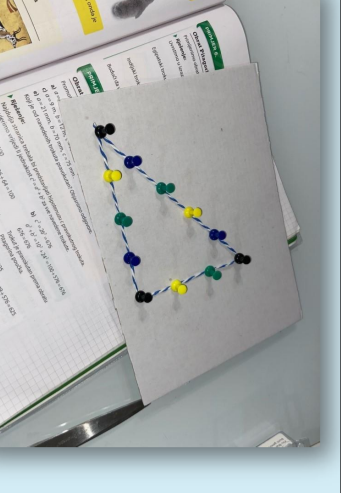 